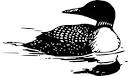 BMPOA Recreation Program   Summer, 2022Dear Big Moose Friends:We are a go for the Big Moose summer recreation program!  Read through the attached documents to know what to expect and where to be and when.  Please note the program starts on Monday, July 4th and ends on Friday, August 12th.Please fill out the 2022 Registration Form and give it to Kurt prior to participating.  Preferably, bring the form to the picnic on July 2nd, so we’re ready to roll come Monday!  Please ALL PARENTS complete the YOUTH PROTECTION TRAINING. It is the mission of our Association to maintain a culture of training, awareness and safety. Our Youth Protection Policy includes online training, back-ground checks for employees, and the Three R’s; Recognize, Respond and Report.  Go to: my.scouting.org and create an accountClick on the circular Youth Protection logo on the right of the screen and enroll.Expected Course duration is 72 minutes.After completion, take a screenshot of your certificate and send to Marge Correll at mcorrell13331@gmail.com.  Your certification is valid for 2 years.Please send in your program donation as soon as possible.  $100 per week per child, $250 per summer per child capped at $400 per family.  If you haven’t paid your association dues yet, those are $100 for full members and $60 for associate members.Checks payable to BMPOA.  Pay in person when you turn in the registration form or mail to:  Richard Widdicombe, BMPOA Treasurer, 1711 Sherman Drive, Utica, NY  13501Our program can’t run without these funds, so thank you thank you!Please know that COVID remains a risk.  Let’s all take precautions to ensure the well-being of our community.Sincerely,Anne Dew, BMPOA Recreation Program Parent Chairannehdew@gmail.com, 303-520-8479 (cell)